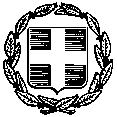 Λάρισα , 11/7/2023	Αρ. Πρ.:	  7245	ΘΕΜΑ :	«Πρόσκληση για την κατάθεση οικονομικής προσφοράς προμήθειας  φαρμακευτικού υλικού»Σχετ.: 	 Aριθμ. οικ. 32205/Δ10.96/02-10-2013 (ΦΕΚ 2562/Β/2013) εγκύκλιος του Υπουργείου Εργασίας Κοινωνικής Ασφάλισης και Πρόνοιας με θέμα: «Ελάχιστα απαιτούμενα υλικά πρώτων βοηθειών στους χώρους εργασίας»	Η Περιφερειακή Διεύθυνση Πρωτοβάθμιας και Δευτεροβάθμιας  Εκπαίδευσης Θεσσαλίας πρόκειται να προβεί στην αναζήτηση οικονομικής προσφοράς  για την προμήθεια  φαρμακευτικού υλικού. 	Κατόπιν των ανωτέρω, σας προσκαλούμε, σύμφωνα με τις διατάξεις του νόμου 4412/2016 (ΦΕΚ 147 Α’) όπως τροποποιήθηκε και ισχύει με το νόμο 4782/2021 (ΦΕΚ 36 Α’), να μας ενημερώσετε μέσω οικονομικής προσφοράς για τη διάθεση φαρμακευτικού υλικού για τις ανάγκες της Περιφερειακής Διεύθυνσης Εκπαίδευσης Θεσσαλίας.	Η κλειστή γραπτή προσφορά θα κατατεθεί μέχρι τη Δευτέρα, 17/07/2023 στα γραφεία της Περιφερειακής Διεύθυνσης Πρωτοβάθμιας και Δευτεροβάθμιας Εκπαίδευσης Θεσσαλίας, είτε αυτοπροσώπως, είτε με ηλεκτρονικό ταχυδρομείο στο mail@thess.pde.sch.gr, είτε με ταχυδρομείο στη Δ/νση: Δήμητρας 25 & Γαριβάλδη, 2ος όροφος .	Η εξόφληση της δαπάνης θα γίνει σύμφωνα με το ν.4270/2014 περί Δημόσιου Λογιστικού όπως τροποποιήθηκε και ισχύει, από τη Δημοσιονομική Υπηρεσία Εποπτείας και Ελέγχου Λάρισας σε τραπεζικό λογαριασμό που θα μας υποδείξετε (αρ. ΙΒΑΝ-Φωτοτυπία πρώτης σελίδας βιβλιαρίου τραπέζης) και υπάρχει η σχετική πίστωση στον Α.Λ.Ε.: 2410102001.	H ανάθεση της προμήθειας θα γίνει με τη διαδικασία της απευθείας ανάθεσης και κριτήρια που ορίζουν οι διατάξεις του νόμου 4412/2016 (ΦΕΚ 147 Α΄) όπως τροποποιήθηκε και ισχύει με το νόμο 4782/2021 (ΦΕΚ 36 Α’):α) τη δυνατότητα καλής και έγκαιρης εκτέλεσης για τη διάθεσή του καθώς και τον χρόνο παράδοσης του και β) την πιο οικονομική προσφορά με βάση την τιμή.	Η Αναθέτουσα Αρχή διατηρεί το δικαίωμα για ματαίωση της διαδικασίας και την επανάληψή της με τροποποίηση ή μη των ειδικών όρων και προϋποθέσεων. Οι συμμετέχοντες δεν έχουν καμία οικονομική απαίτηση σε τέτοια περίπτωση. 	Προσφορά με απαίτηση αναπροσαρμογής τιμών απορρίπτεται. Προσφορά που είναι αόριστη και ανεπίδεκτη εκτίμησης απορρίπτεται. Προσφορά που παρουσιάζει ουσιώδεις αποκλίσεις από τους όρους και τις προϋποθέσεις απορρίπτεται. Ε Ν Τ Υ Π Ο : Ο Ι Κ Ο Ν Ο Μ Ι Κ Η  Π Ρ Ο Σ Φ Ο Ρ ΑΦΑΡΜΑΚΕΥΤΙΚΟ ΥΛΙΚΟΈλαβα γνώση των ειδικών όρων και απαιτήσεων της παρούσας πρόσκλησης για κατάθεση οικονομικής προσφοράς για την απευθείας ανάθεση των ως άνω προϊόντων και τους αποδέχομαι ανεπιφύλακτα. Καταθέτω:κλειστή γραπτή προσφορά.ΗμερομηνίαΣφραγίδα – Υπογραφή του οικονομικού φορέαα/αΠεριγραφή είδουςΠοσότητα(τμχ)1Παυσίπονο – αντιπυρετικό με δραστική ουσία την παρακεταμόλη (δισκία των 500 mg σε συσκευασία των 20 τμχ)202Παυσίπονο – αντιπυρετικό με δραστική ουσία την Ιβουπροφένη (δισκία των 600 mg σε συσκευασία των 24 τμχ)103Αντιφεγμονώδες-αναλγητικό μη στεροειδες φάρμακο με δραστική ουσία τη Νιμεσουλίδη (δισκία των 100 mg σε συσκευασία των 30 τμχ)34Αντιφεγμονώδες-αναλγητικό μη στεροειδες φάρμακο με δραστική ουσία το Νιφλουμικό Οξύ (δισκία των 250 mg σε συσκευασία των 20 τμχ)35Αντιισταμινικά  δισκία με δραστική ουσία Λεβοσετιριζίνη διυδροχλωρική (συσκευασία των 30 δισκίων)26Aντιόξινα δισκία (συσκευασία των 60 μασώμενων δισκίων)57Κολλύριο για καθαρισμό ματιών σε αμπούλες (συσκευασία των 30 τμχ ανά 0,4 ml)28Aντιϊσταμινική αλοιφή για τσιμπήματα εντόμων και δερματικές αλλεργίες29Αλοιφή για επούλωση εγκαυμάτων210Αποστειρωμένες γάζες  κουτιά των πέντε εκατοστών111Aιμοστατικός επίδεσμος112Αυτοκόλλητα επιθέματα για πληγές (συσκευασία διαφόρων μεγεθών)313Ψηφιακό πιεσόμετρο μπράτσου (τύπου Omron M2 Basic) που μετράει τη συστολική, τη διαστολική πίεση και τους παλμούς της καρδιάς, με εγγύηση πέντε (5) ετών1ΕΠΩΝΥΜΙΑΕΤΑΙΡΙΚΗ ΜΟΡΦΗΑΦΜ / ΔΟΥΟΝΟΜΑΤΕΠΩΝΥΜΟ ΥΠΕΥΘΥΝΟΥΔ/ΝΣΗ / ΤΚ ΠΟΛΗΤΗΛ / ΦΑΞ / ΗΛ. ΤΑΧΥΔΡΟΜΕΙΟα/αΠεριγραφή είδουςΤιμή μονάδαςΠοσότητα(τμχ)Σύνολο(προ ΦΠΑ)1Παυσίπονο – αντιπυρετικό με δραστική ουσία την παρακεταμόλη (δισκία των 500 mg σε συσκευασία των 20 τμχ)202Παυσίπονο – αντιπυρετικό με δραστική ουσία την Ιβουπροφένη (δισκία των 600 mg σε συσκευασία των 24 τμχ)103Αντιφεγμονώδες-αναλγητικό μη στεροειδες φάρμακο με δραστική ουσία τη Νιμεσουλίδη (δισκία των 100 mg σε συσκευασία των 30 τμχ)34Αντιφεγμονώδες-αναλγητικό μη στεροειδες φάρμακο με δραστική ουσία το Νιφλουμικό Οξύ (δισκία των 250 mg σε συσκευασία των 20 τμχ)35Αντιισταμινικά  δισκία με δραστική ουσία Λεβοσετιριζίνη διυδροχλωρική (συσκευασία των 30 δισκίων)26Aντιόξινα δισκία (συσκευασία των 60 μασώμενων δισκίων)57Κολλύριο για καθαρισμό ματιών σε αμπούλες (συσκευασία των 30 τμχ ανά 0,4 ml)28Aντιϊσταμινική αλοιφή για τσιμπήματα εντόμων και δερματικές αλλεργίες29Αλοιφή για επούλωση εγκαυμάτων210Αποστειρωμένες γάζες  κουτιά των πέντε εκατοστών111Aιμοστατικός επίδεσμος112Αυτοκόλλητα επιθέματα για πληγές (συσκευασία διαφόρων μεγεθών)313Ψηφιακό πιεσόμετρο μπράτσου (τύπου Omron M2 Basic) που μετράει τη συστολική, τη διαστολική πίεση και τους παλμούς της καρδιάς, με εγγύηση πέντε (5) ετών1ΣΥΝΟΛΟ ΠΡΟ ΦΠΑΣΥΝΟΛΟ ΠΡΟ ΦΠΑΣΥΝΟΛΟ ΠΡΟ ΦΠΑΣΥΝΟΛΟ ΠΡΟ ΦΠΑΦΠΑΦΠΑΦΠΑΦΠΑΣΥΝΟΛΟ ΜΕ ΦΠΑΣΥΝΟΛΟ ΜΕ ΦΠΑΣΥΝΟΛΟ ΜΕ ΦΠΑΣΥΝΟΛΟ ΜΕ ΦΠΑ